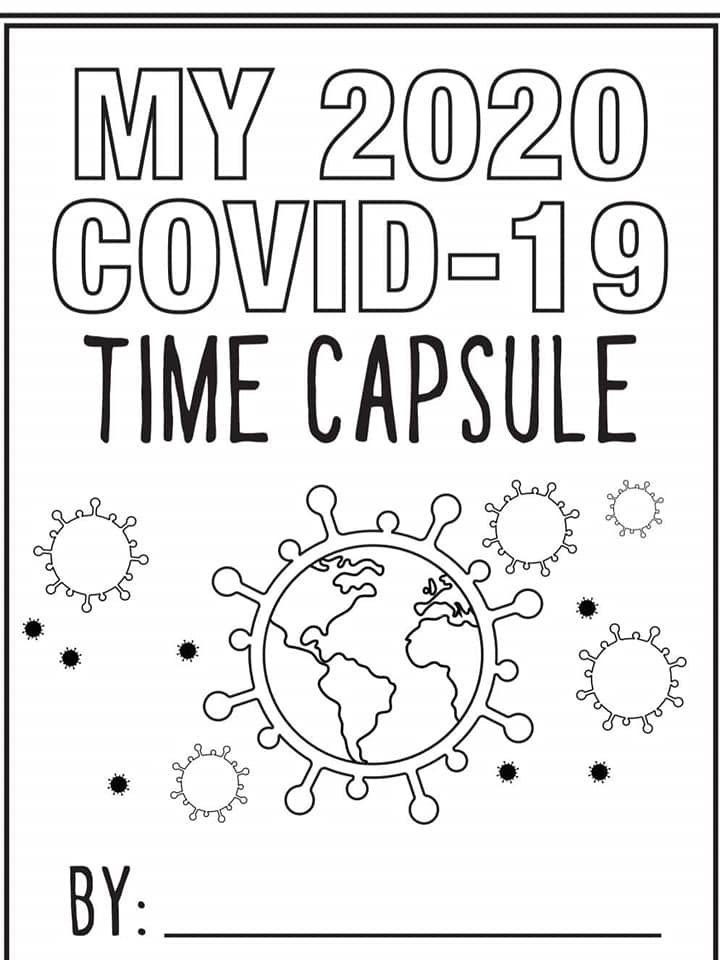 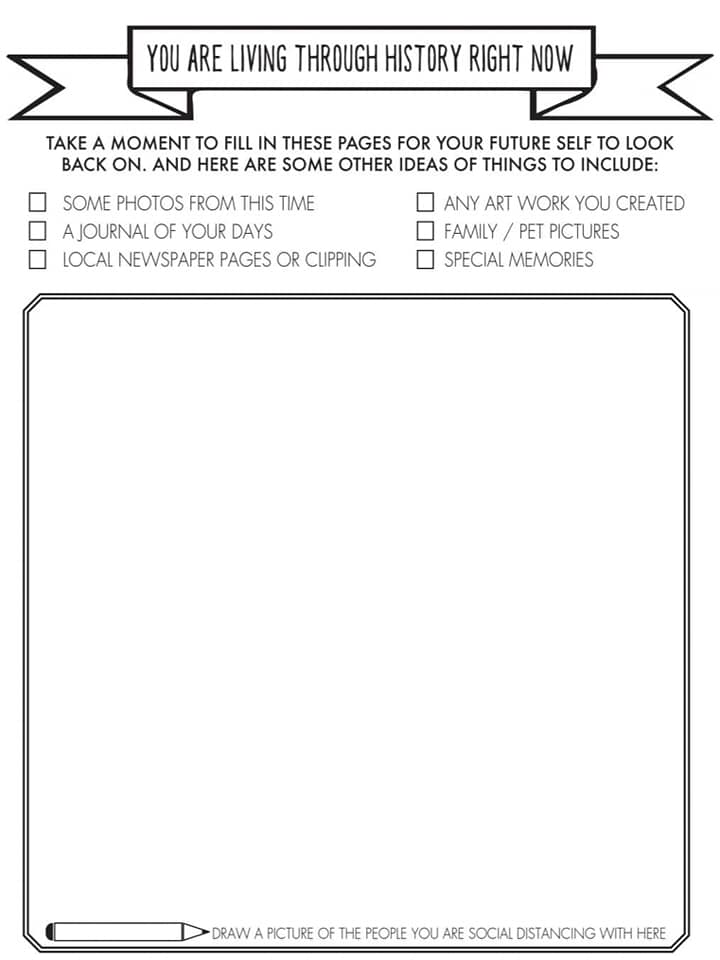 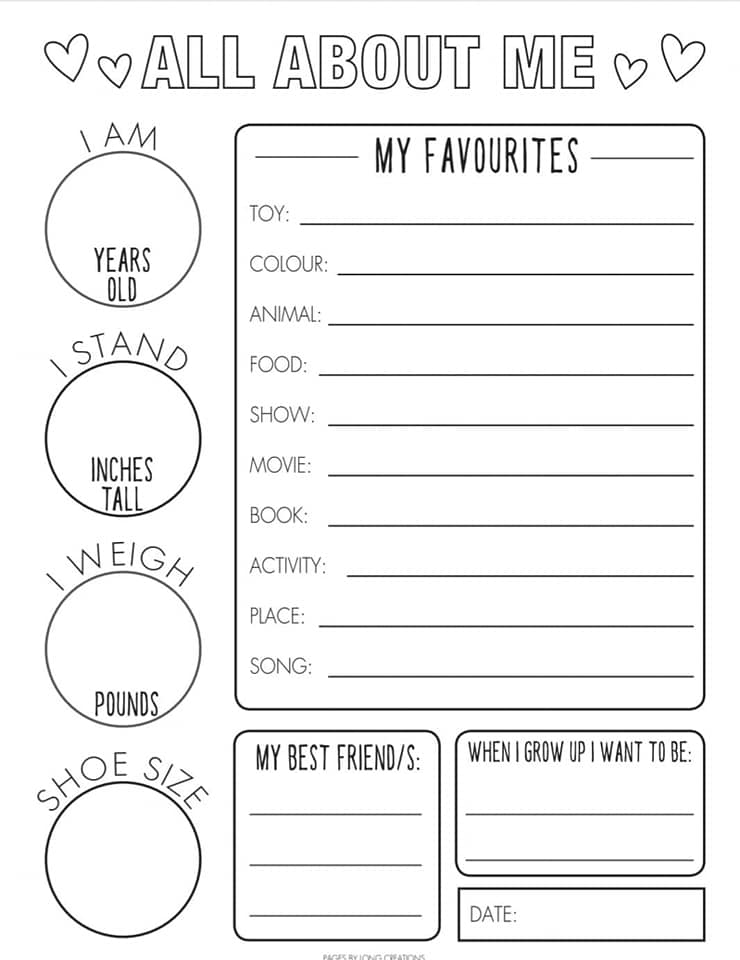 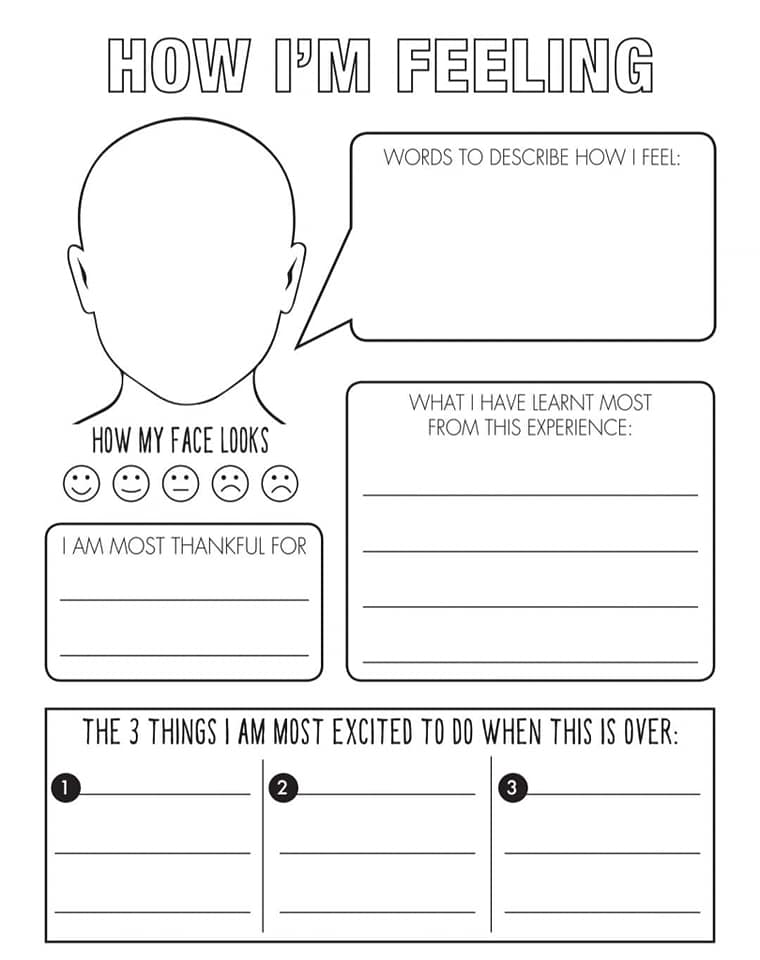 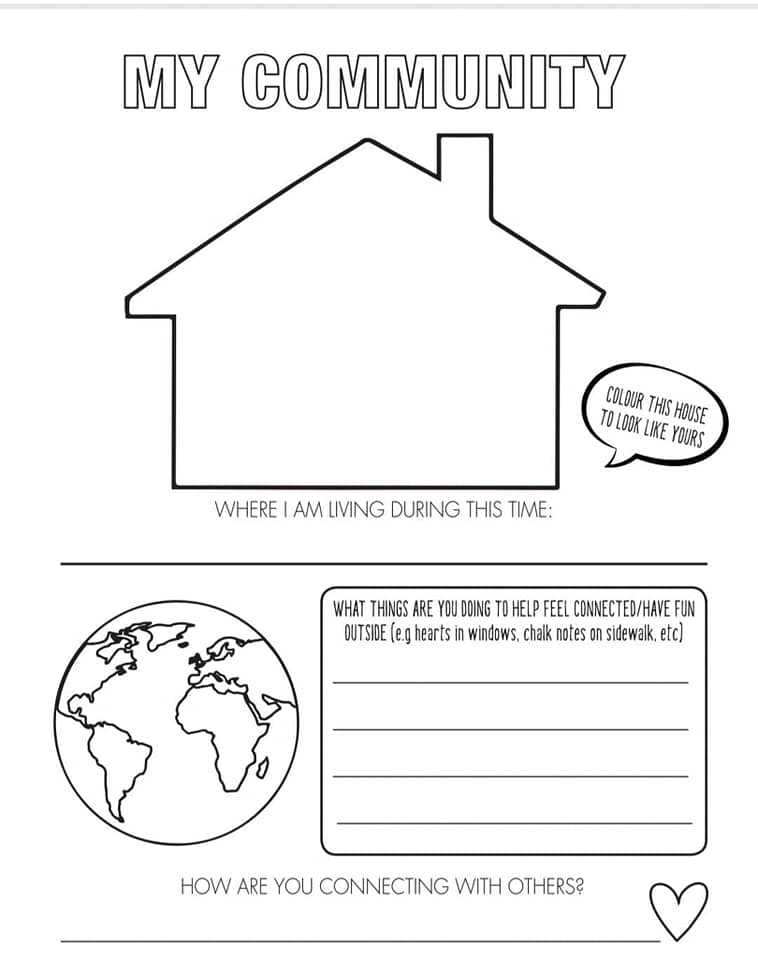 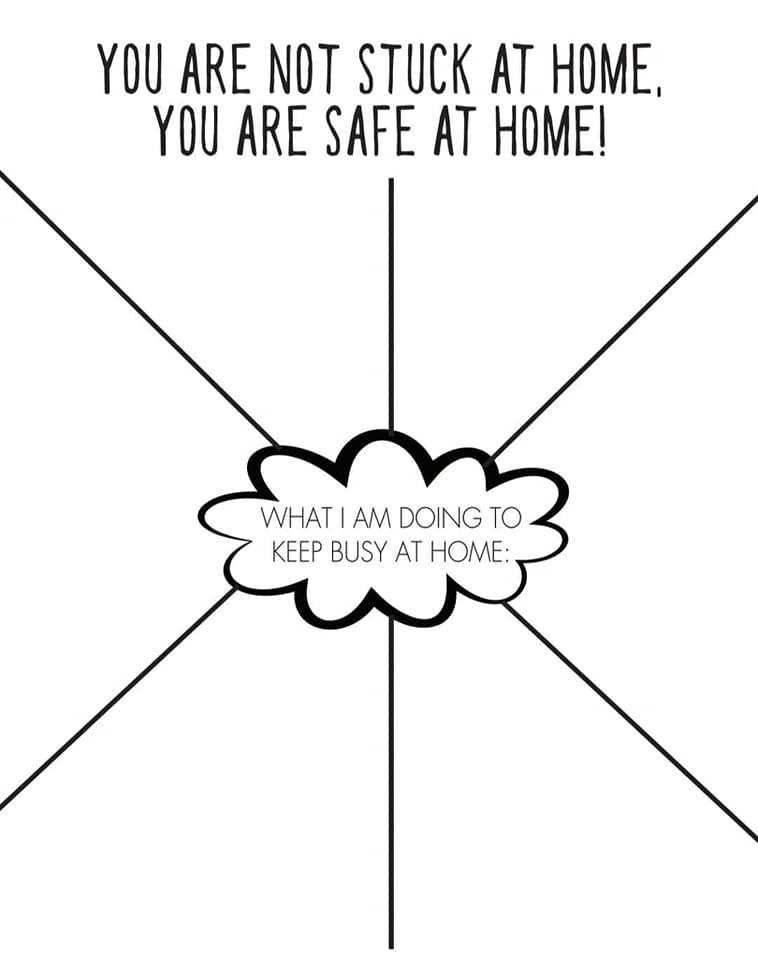 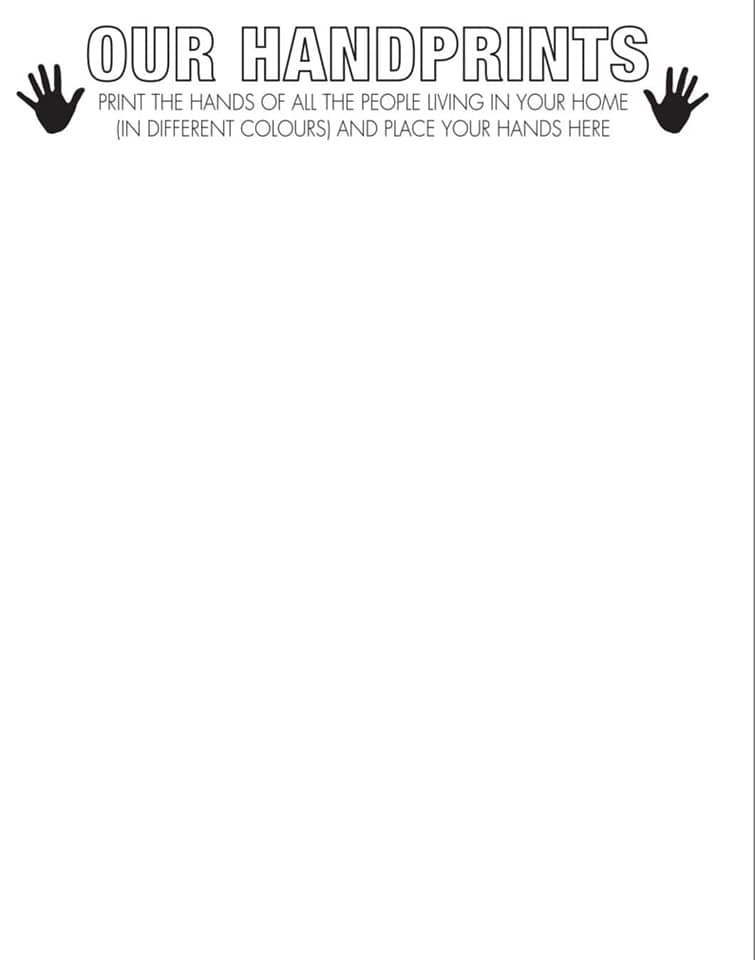 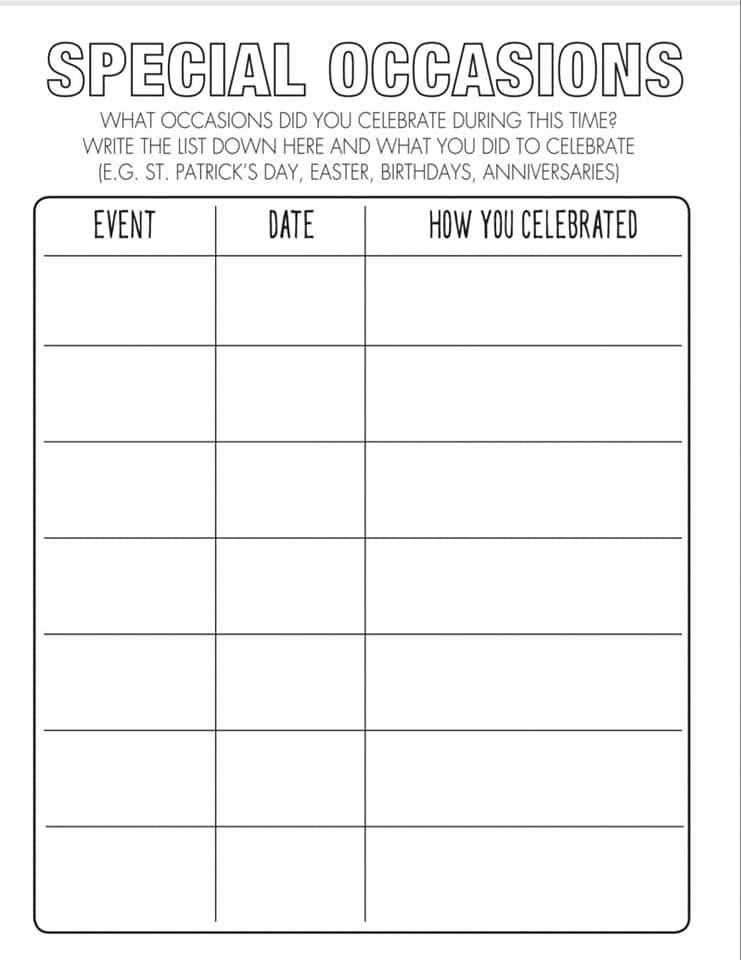 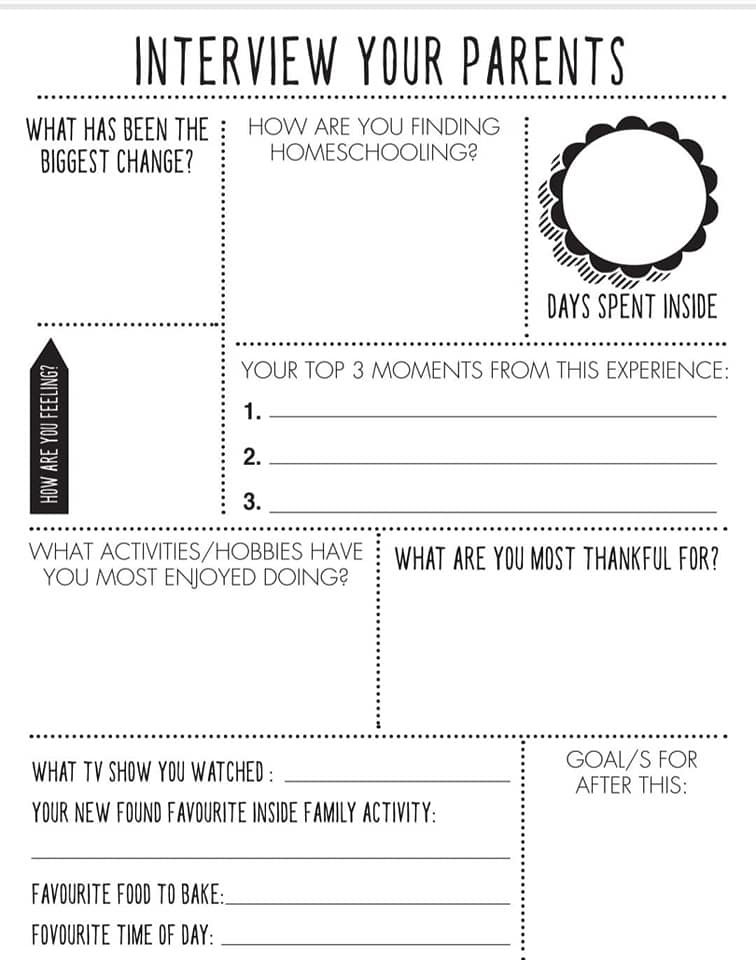 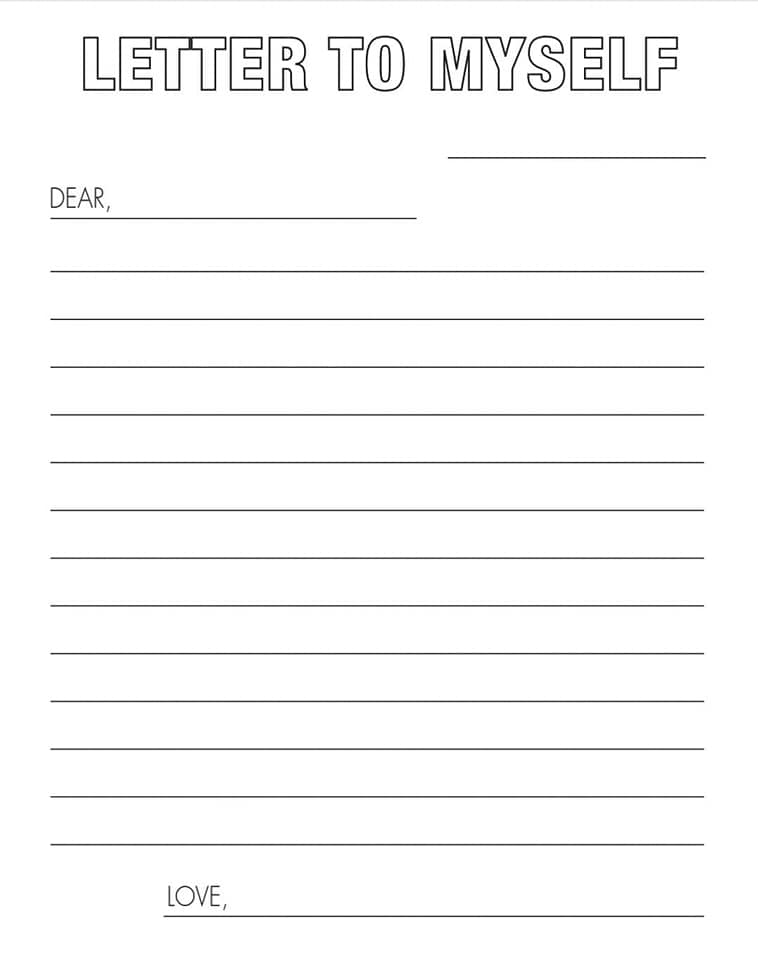 Letter from my parents:Dear ________________________________________________________________________________________________________________________________________________________________________________________________________________________________________________________________________________________________________________________________________________________________________________________________________________________________________________________________________________________________________________________________LOVE__________________________